Музыкальное занятие во 2-ой младшей группеСоставила музыкальный руководитель МБДОУ №21 д.Лосня Кузнецова И.В.Тема: Лиса и зайцы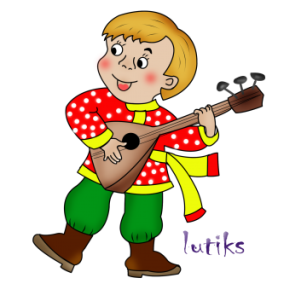 Виды музыкальной деятельности: игровая, музыкально-художественная, коммуникативная, продуктивная.Программные задачи: совершенствовать умение реагировать на музыку разного характера; учиться ориентироваться в пространстве; формирование дыхательной функции; развивать звуковысотный слух совершенствовать навык выполнения движений в соответствии с содержанием песни; развивать умение коллективно петь в общем темпе.Планируемый результат: четко и ясно произносит слова песен; умеет выразительно выполнять движения под музыку; эмоционально реагирует на высокие и низкие звуки ориентируется в пространстве.Ход занятияМузыкальный руководитель встречает детей в музыкальном зале. Предлагает построиться, подровняться (обратить внимание на осанку, постановку ног и рук). Затем звучит приветствие.Музыкальный руководитель. Я здороваюсь везде,В доме и на улице.Даже здравствуй, говорюЯ  соседской курице!Здравствуй, небо голубое!Здравствуй, солнце золотое!Здравствуй, легкий ветерок!Здравствуй, маленький дубок!Здравствуй ,утро!Здравствуй, день!Мне здороваться не лень!Пропевает : «Зра-в-с-твуй-те», дети отвечают на приветствие пропевая слово «Здравствуйте»Музыкальный руководитель.  Ребята, а вы любите играть? А давайте вспомним нашу игру «Воротики». Напомните мне правила игры(ответы детей). Ребята, а что самое главное нужно делать, когда мы играем (слушать музыку).Проводиться игра «Воротики» музыка Э.Перлова и Т.Попатенко( сб. «Музыка в детском саду» вторая младшая группа, стр. 32Музыкальный руководитель. Молодцы!  А вы любите слушать музыку? Давайте послушаем с вами знакомую пьесу.Слушание «Дед Мороз» Р.Шумана .Музыкальный руководитель. Вам знакома эта музыка? Про кого она? (ответы детей, обсуждение пьесы). Правильно! Ребята, а в какое время года к нам приходит Дед Мороз? (ответы детей) А во что вы любите играть зимой? (ответы детей)А давайте мы тоже как будто покатимся с горки!Проводится дыхательное упражнение «Санки». Ребята поднимают руки вверх и имитируя езду на санках с выдохом опускают резко руки вниз произнося звук «у-у-у-х», при этом менять высоту звука от высокого к низкому.Музыкальный руководитель.  Ребята, а в какой песенке, мальчик тоже любил кататься на санках, как его звали? (ответы детей).Дети поют песенку «Зима» муз. В.Карасевой, сл. Н.Фрекель.В это время (пока дети поют песенку), воспитатель заходит за домик, переДевается Лисой, затем начинает звонить в колокольчик.Музыкальный руководитель. Ой, ребята, вы слышите? Откуда этот перезвон, на что он похож?Дети вместе с муз. руководителем двигаются в сторону домика, стучат. Выходит Лиса в руках корзинка, дети здороваются.Лиса. Я Лисичка хвостик рыжий,Сяду к деточкам поближе.Сяду рядом, подожду ,На ребяток погляжу!Музыкальный руководитель. Лисонька, а что ты прячешь в корзинке?Лиса. У меня в корзинке, колокольчики лежат не один , а целых два. Только, вот  разные они. Далее проводиться дидактическая игра на развитие звуковысотного  слуха.Музыкальный руководитель. Лисонька, а что у тебя из корзинки чьи-то ушки торчат?Лиса. Я очень люблю играть  в лесу, но все мои друзья зайчишки-шалунишки спрятались, вот только ушки и остались, а играть мне сегодня не с кем.Музыкальный руководитель. Не расстраивайся Лисонька, тебе ребятки помогут, они превратятся в зайчиков, а я вас всех научу играть в игру, которая называется «Зайчики и лисичка»Разучивание игрыМузыкальный руководитель. Ребята, для того чтобы научиться играть в игру, нужно послушать песенку. Дети садятся на ковер, слушаютМузыкальный руководитель. Ребята, о чем в песенке пелось? Как зайчики прыгают, как роют корешок? (ответы детей)Далее дети играют в игру 2-3 раза. После игры проводиться пальчиковая игра, для восстановления дыхания.Раз, два, три, четыре, пять,          (поочередно разгибают пальчики)Вышли пальчики гулять.             (показывают «фонарики») Раз, два, три, четыре, пять,         ( поочередно сгибают пальчики в кулачок)В домик спрятались опять.      (сжимают кулачок и сверху накрываем его                         ладошкой «домик») Рефлексия.Музыкальный  руководитель.  Ребята, вам понравилось сегодня играть? А в кого мы сегодня превращались, какие песенки пели? Кто к нам в гости приходил и т. д. (ответы детей)Дети прощаются с Лисичкой пропевая слово «до-сви-да-ния» и уходят в группу